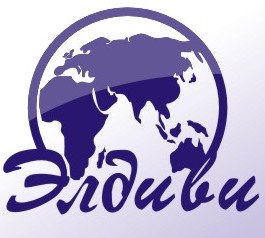 Отдых на Черном море Украина. 12 дней (10 дней/9 ноч. на море)Гостиничный комплекс «Paradise» находится в самом центре курортной зоны Коблево, где золотой чистый песок, теплое море, подарят Вам прекрасное настроение и заряд положительных эмоций на весь год.  Теплый мягкий климат, фруктово-овощное и рыбное изобилие, уникальное сочетание морского и степного климата позволяет создавать наилучшие условия для отдыха взрослых и детей.Продолжительность тура: 12 дней (10 дней/9 ночей на море)Проезд: комфортабельный автобус (чай, кофе, видео)Питание: за дополнительную плату 10 у.е/сутки 3-х разовое питание шведский стол.Пляж: расположенный в 220 метрах, широкая песчаная полоса, с умеренно пологим дном, открытое Черное море.Инфраструктура: Новая столовая с кондиционированным залом, кафе-бар с террасой, детский городок с аниматором, оборудованные беседки с мангалом для отдыха, охраняемая стоянка, спортивные площадки: мини-футбол, большой теннис, баскетбол, тренажерный зал, сцена для концерта, бесплатный WI-FI.Размещение:Комфортабельный 2-х местный номер с кондиционером: однокомнатный номер: душ, туалет, умывальник, горячая вода круглосуточно, телевизор, холодильник, новая мебель, балкон, стеклопакет, кондиционер;Полулюкс: однокомнатный номер 27 м.кв — отличный вариант для семейного. В номере: двухспальная кровать, необходимая мебель, мягкий уголок, ТВ, холодильник, балкон, кондиционер. Санузел: горячая холодная вода круглосуточно, душевая кабина, туалет, умывальник.График заездов и стоимость ПРОЕЗД+ПРОЖИВАНИЕ: (в долл. США, на 1 чел.).В стоимость входит: проезд автобусом еврокласса (видео, кондиционер), проживание Дополнительно оплачивается: взрослые – питание, туристические услуги по организации тура: взрослые – 45 рублей, дети до 11,99 лет – 35 рублей, медицинская страховка одноразовый курортный сбор - установленный местными советами.Необходимые документы: действительный паспорт; нотариально заверенное разрешение на выезд за границу от обоих родителей.Пользование в номерах нагревательными электроприборами (мультиварки, кипятильники, электроплиты и т.д.) - категорически запрещено.Выезд из Минск с 13 00-14 00, в пути ориентировочно 20 часов.                                                                   Расчетный час пансионата: выселение до 12:00, заселение после 14:00.Даты отъезда и прибытия в Минск, пребывания на базе2-ух местный номер с кондиционером Полулюкс 4-х местныйПолулюкс 3-х местныйПолулюкс 2-ух местный17.06(18.06-27.06) 28.0618515517522023.06  (24.06-03.03) 04.0719516518523502.07 (03.07-12.07) 13.0720017520026011.07 (12.07-21.07) 22.0722018021026020.07 (21.07-30.07 )31.0722518521526529.07 (30.07-08.08) 09.0823019022026507.08(08.08-17.08) 18.0823519522526516.08(17.08-26.08) 27.0822519521525025.08(26.08-04.09) 05.09180170180220